Здравствуй, лето!Рисуем воздушные шарики…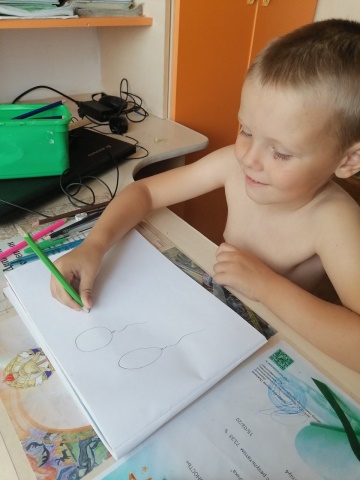 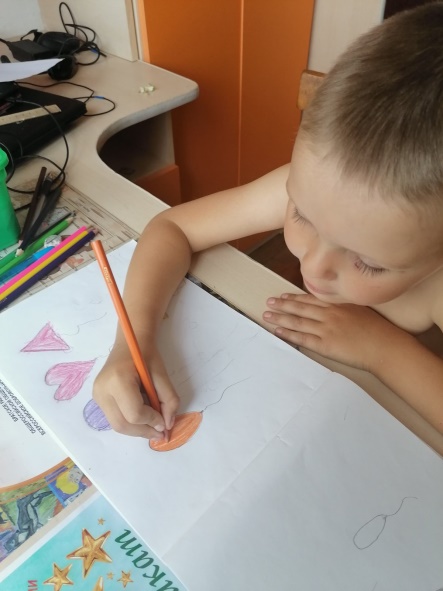 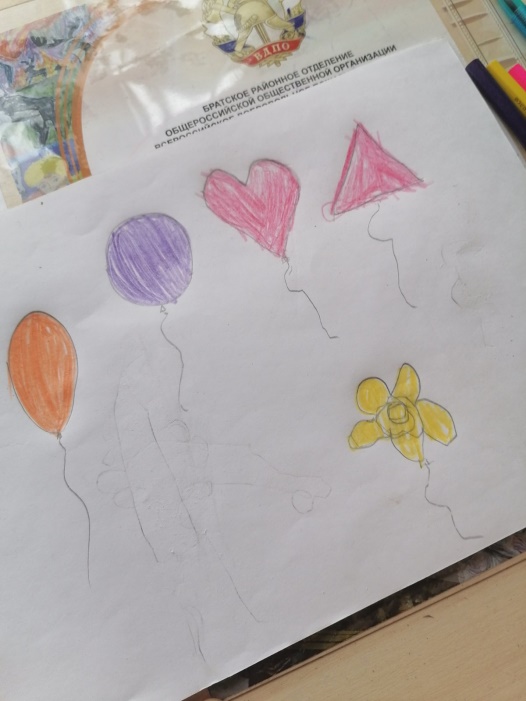 Рассматриваем книги…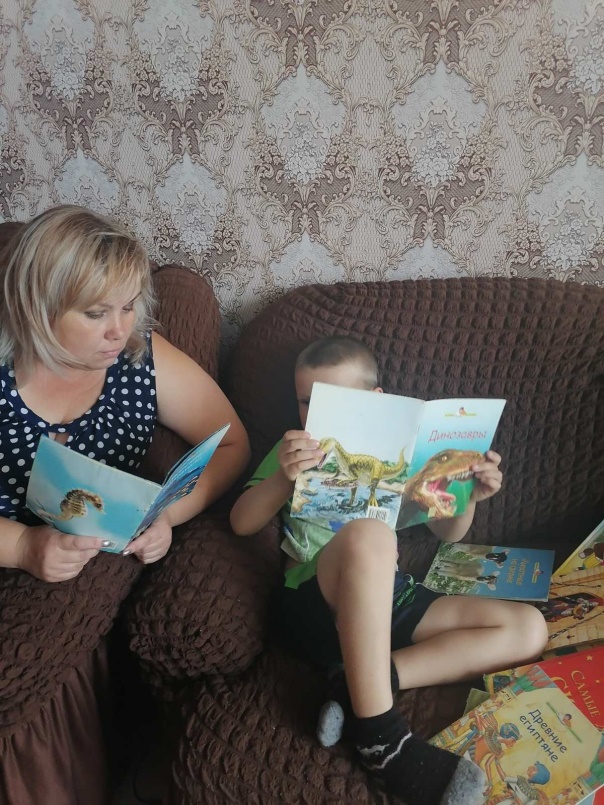 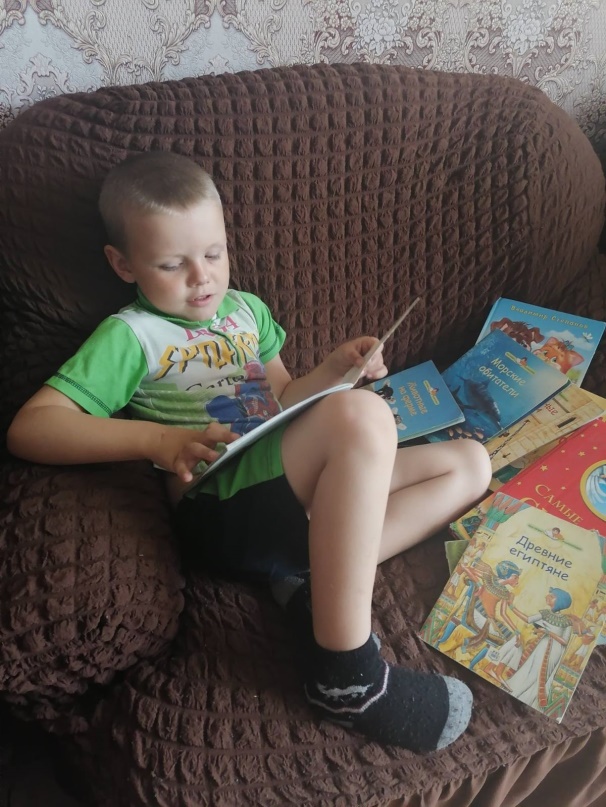 Изучаем творчество А.С.Пушкина      Рисуем понравившихся персонажей…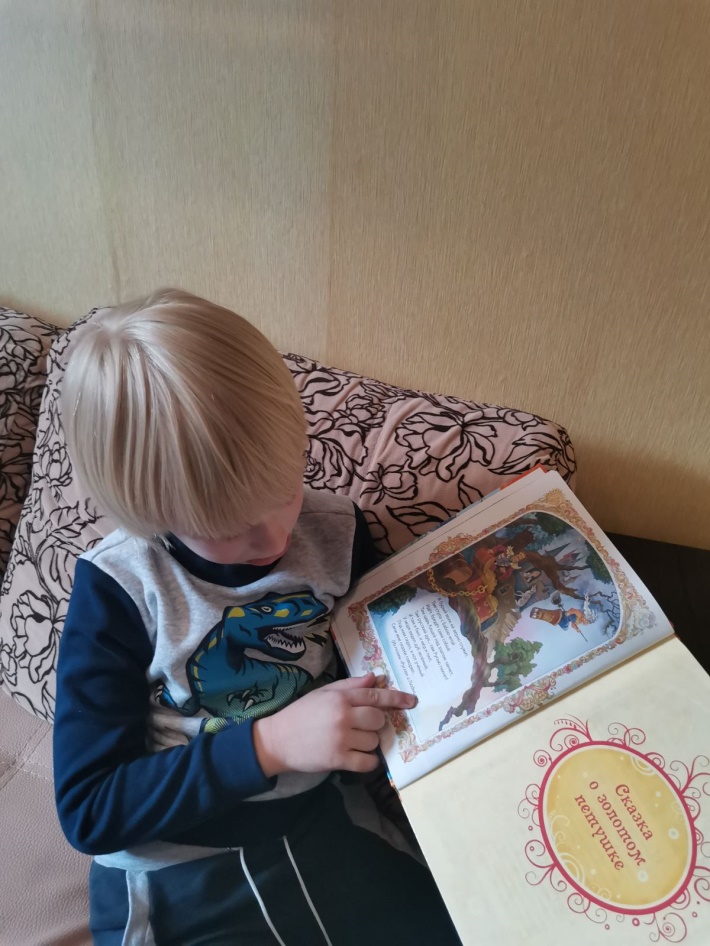 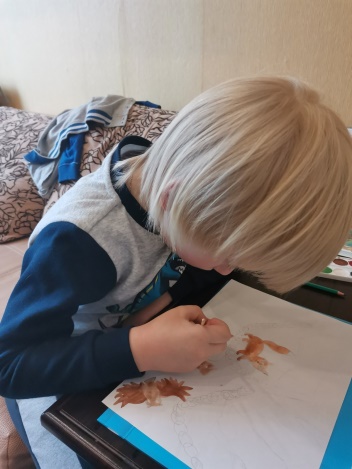 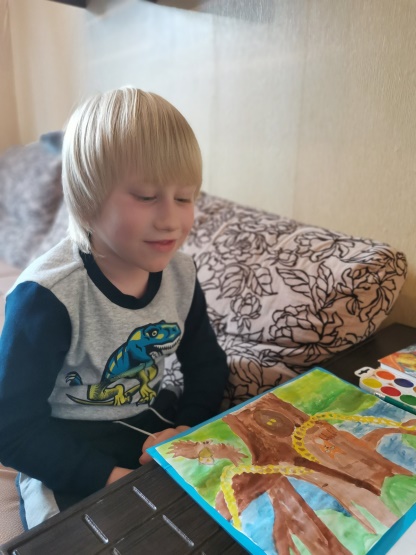 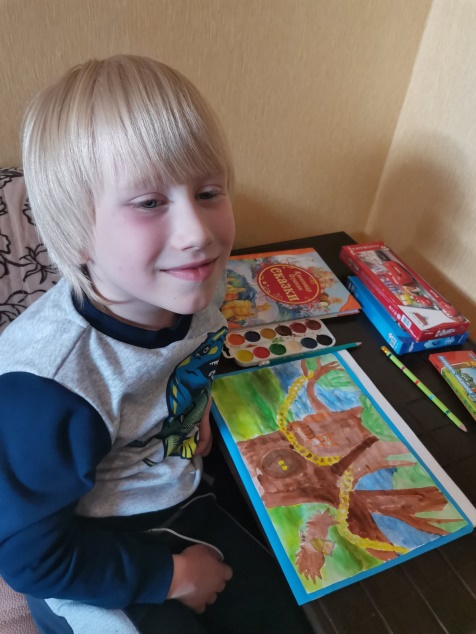 Лепим…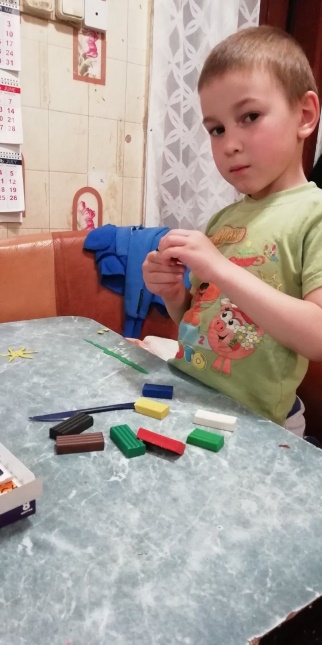 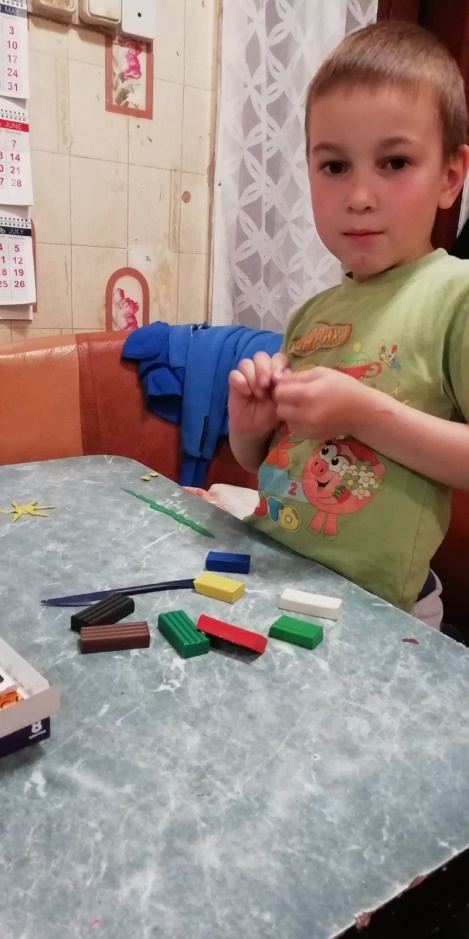 